United World Organisation e.V. Kirchstr. 7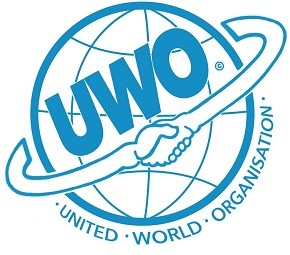 50996 KölnApplication for admissionI hereby applyfor admission to the United World Organization e.v (UWO) as□ full member□ sustaining memberThe membership fee of EUR 20.00 (reduced EUR 10.00 for students, pupils and people on low incomes as well as recipients of public subsistence allowances) or or equivalent in another currency is paid once a year to the following bank account:Sparkasse KölnBonnIBAN: DE53 3705 0198 1931 9954 09 BIC: COLSDE33XXXPlace, Date, Signature(in the case of minors, signature of the legal representative)Last name, first nameDate of birthStreetPostal code, cityState/CountryTelephoneEmailUnited World Organisation e. V. Kirchstr. 7D-50996 KölnChairwoman: Elisabeth Gieseler 
Deputy: Rostyslav BomeDeputy: Christian SchülerTreasurer: Beate WielochBank AccountSparkasse KölnBonn SpendenkontoIBAN: DE53 3705 0198 1931 9954 0BIC: COLSDE33XXX 9